ANEXO IV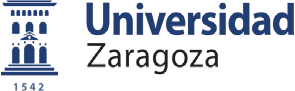 PROFESORES ASOCIADOS EN CIENCIAS DE LA SALUD(Áreas/Especialidades médicas)MODELO DE CURRÍCULOANEXO IVPROFESORES ASOCIADOS EN CIENCIAS DE LA SALUD(Áreas/Especialidades médicas)MODELO DE CURRÍCULOLos méritos presentados y enumerado son los únicos  alegados  por el  concursante  para  su valoración y declara que son ciertos los datos que figuran en este currículo, asimismo declara que la autovaloración se ajusta al baremo aplicable en relación con la  veracidad  de  los  méritos  presentados; asumiendo en caso contrario las responsabilidades que pudieran derivarse de las inexactitudes que consten en el mismo, incluso la posibilidad de ser excluido del concurso en caso de falsedad.En_ 	_a _ 	_de 	_de 20 	Firma:NOTAS GENERALESTodos los méritos alegados estarán debidamente justificados.Los documentos justificativos de cada mérito se numerarán correlativamente.Utilice fotocopias de la hoja del modelo de currículo, si es necesario.Es obligatorio rellenar y entregar este autobaremo debidamente cumplimentado junto a los justificantes de los méritos acreditadosCUMPLIMENTACIÓN DEL CURRÍCULONº Doc.	Consigne el número correspondiente al documento justificativo del mérito. Si el documento justificativo aportado se refiere a varios méritos, repita el número en las casillas correspondientes a cada uno de ellos.Existe una hoja EXCEL normalizada para facilitar la valoración de méritos disponible en el departamento correspondiente.NOTAS ACLARATORIASSegún la Normativa vigente de la Universidad de Zaragoza, aquellos candidatos acreditados por ANECA para  profesor Titular o Catedrático, tienen preferencia en el acceso a la plaza sobre el resto de candidatos.1.- Experiencia y otros méritos profesionales. Actividad asistencial.1.1 Antigüedad en plaza asistencial de la especialidad de la plaza a la que se aspira.Se considerará como Actividad asistencial valorable, cualquier experiencia profesional realizada como MEDICO/FACULTATIVO en CENTROS ASISTENCIALES PÚBLICOS DE ESPAÑA (HOSPITALES, CENTROSDE SALUD, ETC.) a excepción de los ejercidos como PERIODO DE FORMACIÓN (MIR O SIMILAR).Por ejemplo, para una plaza de Urgencias, se valorará como experiencia profesional los meses ejercidos como Facultativo del servicio de Urgencias, Médico de Familia en Centros de Salud, Facultativo Especialista  de Medicina Interna, etc.Por ejemplo, para una Plaza de Medicina Interna, se valorará como experiencia profesional los meses ejercidos como Facultativo del servicio de Urgencias, Médico de Familia en Centros de Salud, Facultativo Especialista de Medicina Interna, etc.En NINGUN CASO se valorará como experiencia profesional los meses ejercidos como PERIODO DE  FORMACIÓN (MIR O SIMILAR), NI TAMPOCO LOS EJERCIDOS COMO SANITARIO NO MÉDICO (DUE,MATRONA, FISIOTERAPEUTA, ETC.), los servicios prestados en la Sanidad Privada o fuera del territorio nacional.3.- Docencia.Profesor AsociadoSólo se aceptará CERTIFICADO OFICIAL emitido por la Universidad. Indicar la fecha de inicio y final del contrato emitido por la Universidad.Si el Certificado indica “Durante x cursos académicos”, incluir como fecha de inicio el 01-09 del curso inicial y fecha final el 30-08 del curso final.Dirección de Tesis Doctoral. Sólo se aceptará CERTIFICADO OFICIAL emitido por la Universidad o Secretaría de la Facultad de Medicina.3.3. Dirección de Trabajo Fin de Grado o Trabajo Fin de Máster (oficial). Sólo se aceptará CERTIFICADO OFICIAL emitido por la Universidad o Secretaría de la Facultad de Medicina.Participación en ECOE (Evaluación Clínica Objetiva Estructurada). Sólo se aceptará CERTIFICADO  OFICIAL emitido por la Universidad o Secretaría de la Facultad de Medicina.Encuestas de evaluación con calificación de positiva o positiva destacada. Sólo se aceptará CERTIFICADO OFICIAL emitido por la Universidad o Secretaría de la Facultad de Medicina.Otros méritos específicos: Colaborador Extraordinario con nombramiento. Sólo se aceptará CERTIFICADO OFICIAL emitido por la Universidad o Secretaría del Departamento correspondiente.Tutor MIR acreditado y con residente a su cargo. Sólo se aceptará CERTIFICADO OFICIAL emitido por la UNIDAD DOCENTE del SALUD.0. Datos Personales0. Datos Personales0. Datos Personales0. Datos Personales0. Datos Personales0. Datos Personales0. Datos Personales0. Datos Personales0. Datos Personales0. Datos Personales0. Datos Personales0. Datos PersonalesApellidos, Nombre:Apellidos, Nombre:Apellidos, Nombre:DNI:DNI:DNI:DNI:DNI:DNI:DNI:DNI:DNI:1. Experiencia y otros méritos profesionales. Actividad asistencial. (máximo 30 puntos)1. Experiencia y otros méritos profesionales. Actividad asistencial. (máximo 30 puntos)1. Experiencia y otros méritos profesionales. Actividad asistencial. (máximo 30 puntos)Obligatoria autovaloraciónObligatoria autovaloraciónObligatoria autovaloraciónObligatoria autovaloraciónObligatoria autovaloraciónObligatoria autovaloraciónObligatoria autovaloraciónObligatoria autovaloraciónObligatoria autovaloración1. Experiencia y otros méritos profesionales. Actividad asistencial. (máximo 30 puntos)1. Experiencia y otros méritos profesionales. Actividad asistencial. (máximo 30 puntos)1. Experiencia y otros méritos profesionales. Actividad asistencial. (máximo 30 puntos)NºNºNºValorValorValorValorNº docum./pág.Nº docum./pág.1.1. Antigüedad en plaza asistencial de la especialidad de la plaza a la que se aspira (excluido periodo MIR o formativo).0,085 puntos por mes0,085 puntos por mes1.2 Antigüedad en puestos directivos o de gestión del SALUD.0,085 puntos por mes0,085 puntos por mesSubtotalSubtotal2. Formación académica (máximo 10 puntos)2. Formación académica (máximo 10 puntos)2. Formación académica (máximo 10 puntos)Obligatoria autovaloraciónObligatoria autovaloraciónObligatoria autovaloraciónObligatoria autovaloraciónObligatoria autovaloraciónObligatoria autovaloraciónObligatoria autovaloraciónObligatoria autovaloraciónObligatoria autovaloración2. Formación académica (máximo 10 puntos)2. Formación académica (máximo 10 puntos)2. Formación académica (máximo 10 puntos)NºNºValorValorValorNº docum. /pág.Nº docum. /pág.Nº docum. /pág.Nº docum. /pág.2.1.Tesis Doctoral:Apto o Aprobado.4 puntos4 puntosSobresaliente.7 puntos7 puntos“Cum Laude”.8 puntos8 puntosPremio extraordinario de	doctorado.10 puntos10 puntos(los apartados anteriores son excluyentes)SubtotalSubtotal3. Docencia (máximo 30 puntos)3. Docencia (máximo 30 puntos)3. Docencia (máximo 30 puntos)Obligatoria autovaloraciónObligatoria autovaloraciónObligatoria autovaloraciónObligatoria autovaloraciónObligatoria autovaloraciónObligatoria autovaloraciónObligatoria autovaloraciónObligatoria autovaloraciónObligatoria autovaloración3. Docencia (máximo 30 puntos)3. Docencia (máximo 30 puntos)3. Docencia (máximo 30 puntos)NºNºValorValorValorNº docum. /pág.Nº docum. /pág.Nº docum. /pág.Nº docum. /pág.3.1 Profesor Asociado *TP3, ó Profesor Asociado en Ciencias de la Salud.0,085 puntos/mes0,085 puntos/mesProfesor Asociado *TP4.0,10 puntos/mes0,10 puntos/mesProfesor Asociado *TP6.0,125 puntos /mes0,125 puntos /mes*TP = tiempo parcial y el nº = horas docencia semanales.---------------------------------------------------------------------------------------------------------------------------3.2. Dirección de Tesis Doctoral.1,00 puntos /Tesis1,00 puntos /Tesis3.3. Dirección de Trabajo Fin de Grado oTrabajo Fin de Master (oficial)0,30 puntos / Trabajo0,30 puntos / Trabajo3.4. Participación en ECOE(Evaluación Clínica Objetiva Estructurada)0,1 puntos /10 horasacreditadas0,1 puntos /10 horasacreditadas3.5. Encuestas de evaluación con calificación de positiva o positiva destacada.0,5 puntos / encuesta/ cursoacadémico.0,5 puntos / encuesta/ cursoacadémico.3.6. Otros méritos específicos: Colaborador Extraordinario con nombramiento (por contribución acreditada a la docencia en los términosdel art. 5 del reglamento).0,5 puntos / curso académico.0,5 puntos / curso académico.3.7. Tutor de MIR acreditado connombramiento y con residente a su cargo.0,5 puntos/año acreditado.0,5 puntos/año acreditado.3.8. Acreditación porANECA/ACPUA a profesor Contratado Doctor.3 puntos3 puntosSubtotalSubtotal4. ACTIVIDAD INVESTIGADORA (máximo 30 puntos)4. ACTIVIDAD INVESTIGADORA (máximo 30 puntos)4. ACTIVIDAD INVESTIGADORA (máximo 30 puntos)Obligatoria autovaloraciónObligatoria autovaloraciónObligatoria autovaloración4. ACTIVIDAD INVESTIGADORA (máximo 30 puntos)4. ACTIVIDAD INVESTIGADORA (máximo 30 puntos)4. ACTIVIDAD INVESTIGADORA (máximo 30 puntos)NºValorNº docum. /pág.Publicaciones en revistas en PubMed o confactor de impacto(FI) valorado por el JCRdel ISI web Knowledge.Únicamente publicaciones de los 10 últimos años.No se valorarán cartas, ni abstracts acongresos.1º ó último autor	Resto autores4.1. PubMed sin IF en/JCR/SJR.0,5 puntos0,254.2. PubMed/JCR/SJR con IF en cuartil Q3 ó Q4.1 punto0,754.3. PubMed/JCR/SJR con IF en cuartil Q1 ó Q22 puntos1,5SubtotalSubtotalPuntuación total apartados 1, 2, 3, y 4TOTALTOTAL